1010+0=10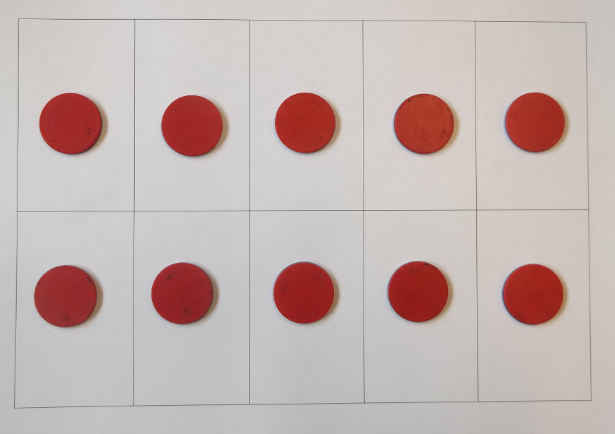 9+1=10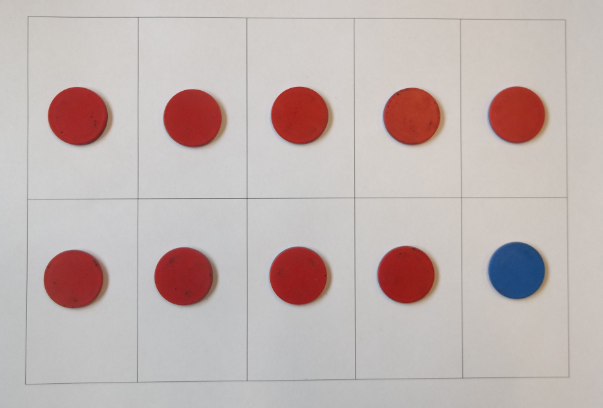 8+2=10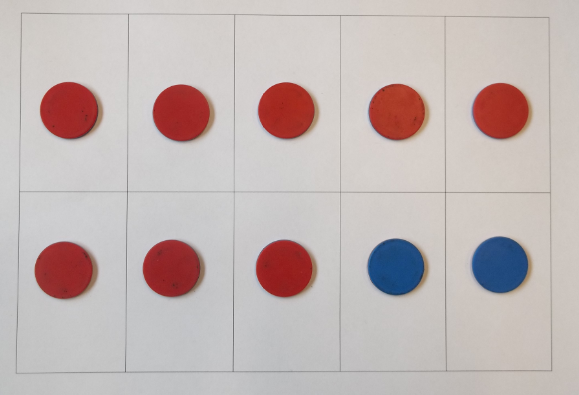 7+3=10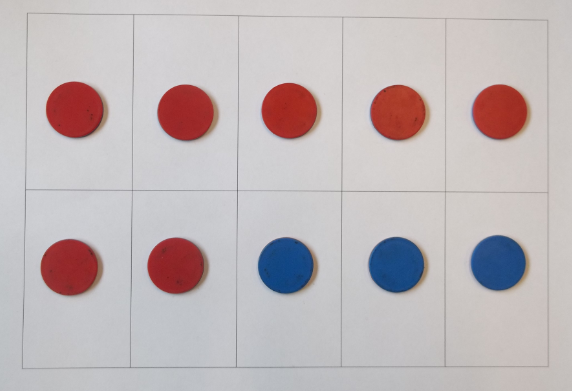 6+4=10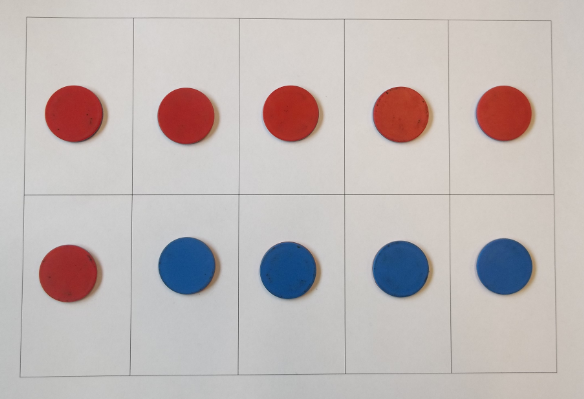 5+5=10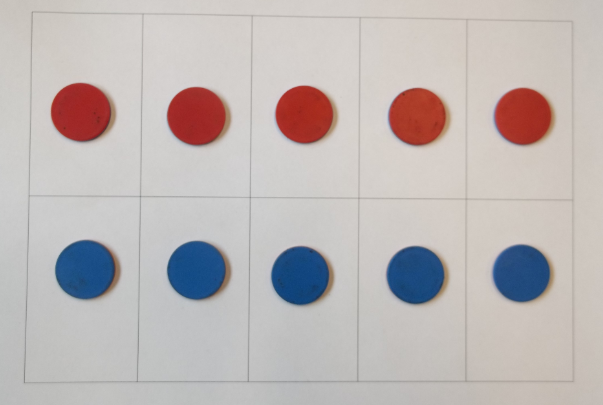 